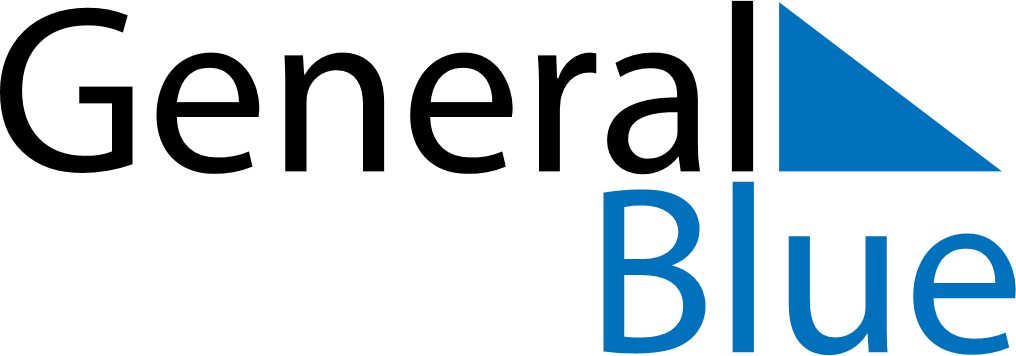 Weekly Meal Tracker April 5, 2021 - April 11, 2021Weekly Meal Tracker April 5, 2021 - April 11, 2021Weekly Meal Tracker April 5, 2021 - April 11, 2021Weekly Meal Tracker April 5, 2021 - April 11, 2021Weekly Meal Tracker April 5, 2021 - April 11, 2021Weekly Meal Tracker April 5, 2021 - April 11, 2021MondayApr 05TuesdayApr 06TuesdayApr 06WednesdayApr 07ThursdayApr 08FridayApr 09SaturdayApr 10SundayApr 11BreakfastLunchDinner